ÖLÇÜT VE ALT ÖLÇÜTPLANLA Ay/HaftaUYGULAFaaliyet / İş TanımıSorumlu Birim(ler)/ Kişi(ler)İş Birliği Yapılacak PaydaşlarKONTROL ETKontrol ve İzleme Süreci (Öneriler)ÖNLEM AL/DurumB.1. Program Tasarımı,Değerlendirmesi ve Güncellenmesi (B.1.6. Eğitim ve Öğretim Süreçlerinin Yönetimi)B.2. Programların Yürütülmesi(Öğrenci Merkezli Öğrenme, Öğretme ve Değerlendirme) (B.2.1. Öğretim Yöntem ve Teknikleri)B. 4. Öğretim Kadrosu (B.4.2. Öğretim Yetkinlikleri ve Gelişimi)1.15 Mart 20222.Ocak 20223. Ocak 20224. Mayıs 2022 5,6,7. Mart-Nisan 20228,9,10,11. Mayıs- Aralık 202212. Mayıs-Aralık 202213.Şubat 202214.Şubat, 202215. Mayıs-Aralık 2022Öğretim elemanlarının eğitici eğitimlerine katılımının teşvik edilmesi;1.Hemşirelik Eğitiminde İyi Uygulama Örnekleri: Ölçme-Değerlendirme Webinar2.Doğum Koçluğu Eğitimi3.Aile Danışmanlığı Eğitimi4.Motivasyonel Görüşme Teknikleri Eğitimi5.NLP Teknikleri Temel Seviye Eğitimi6.Kapsamlı Masaj Kursu Eğitimi7.Kundalini Reiki Kursu 8.Sanat Terapi Kursu9.Bibliyometrik analiz10.Cinsel Danışmanlık Kursu 11.Simülasyon Eğitim Kursu12.Akademik makale yazma kursu13.Ankara Üniversitesi SBF Çözüm Odaklı Terapi Eğitimi14.Çevrimiçi Öğrenme Araçları Eğitimi (Bozok Akadema)15.Eğitici Eğitimi Etkinliklerine Katılımı1. Doç.Dr. Elif KARAHAN, Öğr. Gör. Ebru CİRBAN EKREM, Doç.Dr.İlknur DOLU2. Öğr. Gör. Ebru CİRBAN EKREM3. Öğr. Gör. Ebru CİRBAN EKREM4. Arş.Gör. Feyza DEMİR5,6,7,8,9, 10, 11. Öğr. Gör. Simge ÖZTÜRK12. Öğr. Gör. Feyzan GARİP13.Sosyal Hizmet Bölümü14.Dr. Öğr. Üyesi Elif İŞLEK15.Dr. Öğr. Üyesi Ferda KARADAĞ, Dr. Öğr. Üyesi Hacer YALNIZ DİLCEN, Dr. Öğr. Üyesi Yeliz ÇAKIR KOÇAK, Dr. Öğr. Üyesi Hanifi  DÜLGER Arş. Gör. Ebru BULUT, Arş. Gör. Güleser ADA Öğr. Gör. Sibel KÖSTEKLİ, Arş. Gör. Meryem YÜCEL, Öğr.Gör. Emine ÜSTÜN GÖKÇE, Dr. Öğr. Üyesi Ayfer ÖZTÜRKSertifika/ katılım belgesiTamamlandıB.3. Öğrenme Kaynakları veAkademik Destek Hizmetleri (B.3.2. Akademik Destek Hizmetleri)Mart- Ekim 2022Akademik danışmanlık toplantılarında Yan dal programları hakkında bilgilendirme yapılmasının gündeme alınmasıAkademik Danışmalar Akademik Danışmanlık Toplantı TutanağıTamamlandıB.3. Öğrenme Kaynakları veAkademik Destek Hizmetleri (B.3.2. Akademik Destek Hizmetleri)Mart- Ekim 2022Akademik danışmanlık toplantılarında Çift ana dal programlarına ilişkin bilgilendirmenin yapılmasının toplantı gündemine alınması ve isteyen öğrencilere bireysel danışmanlık verilmesi   Akademik Danışmalar Akademik Danışmanlık Toplantı TutanağıTamamlandıB.1. Program Tasarımı,Değerlendirmesi ve Güncellenmesi (B.1.5. Programların İzlenmesi ve Güncellenmesi)Şubat -Ekim 2022Paydaş ve toplum beklentileri doğrultusunda öğretim programının açılması ve güncellenmesi;1-HEM402 İntörnlük Uygulaması HEM402 Mesleki Uygulama olarak değiştirildi2-Ebelik Bölüm Açma Dosyası Rektörlük Makamına sunuldu1.Hemşirelik Bölümü2.Ebelik Bölümü1.Hemşirelik Bölüm Kurulu Kararı3.Ebelik Bölüm Kurulu Kararı.TamamlandıB.2. Programların Yürütülmesi(Öğrenci Merkezli Öğrenme, Öğretme ve Değerlendirme) (B.2.1. Öğretim Yöntem ve Teknikleri)1, 2,6, 7, 8, 10, 11, 12. 2022 Bahar Dönemi3, 4, 5, 9. 2022 Güz DönemiUzaktan eğitimle verilecek derslere YÖK’ün belirlediği esaslar doğrultusunda devam edilmesi;1.HEM228 Bağımlılık ile Mücadele2.HEM317 Cinsel Sağlık3.ATA101 Atatürk İlke ve İnkılapları I4.ATA102 Atatürk İlke ve İnkılapları II5.TDİ101 Türk Dili I6.TDİ 102 Türk Dili II7.YDİ101 Yabancı Dil I8.YDİ 102 Yabancı Dil II9.SHB222 Çocuk İhmali ve İstismarı10.SHB413 Sosyal Sorunlar11.SHB411 Aile İçi Şiddet Ve Sosyal Hizmet12.Güz dönemi için hemşirelik bölümünde 4 ders uzaktan eğitimle verilmek üzere planlanmıştır1.Öğr. Gör. Eda KES2. Öğr. Gör. Ebru CİRBAN EKREM3, 4, 5, 6, 7, 8. Ortak Zorunlu Ders Koordinatörleri9. Hemşirelik Bölümü Öğretim Elemanları10.Dr  Öğr. Üyesi Ferda KARADAĞ11. Dr  Öğr. Üyesi Sinan ACAR12. Dr. Öğr. Üyesi Zeynep TURHANUBYSTamamlandıB.1. Program Tasarımı,Değerlendirmesi ve Güncellenmesi ( B.1.2. Programın Ders Dağılım Dengesi)  (B.1.3. Ders Kazanımlarının Program Çıktılarıyla Uyumu)B.2. Programların Yürütülmesi(Öğrenci Merkezli Öğrenme, Öğretme ve Değerlendirme) (B.2.1. Öğretim Yöntem ve Teknikleri)Her eğitim-öğretim yılı güz ve bahar dönem başı ve sonundaFakültemizde aktif programların ders bilgi paketlerinin gözden geçirilmesi ve güncellenmesiHer dersin sorumlu öğretim elemanı/elemanlarıDers Bilgi Paketi Göstergelerihttps://ubys.bartin.edu.tr/BIP/BusinessIntelligence/Indicator/Bologna TamamlandıB.3. Öğrenme Kaynakları veAkademik Destek Hizmetleri ( B.3.2. Akademik Destek Hizmetleri)Mart-Aralık 2022Akademik danışmanlık toplantısında Fakültemiz Psikolojik Danışmanlık ve Rehberlik Komisyonu ile Üniversitemiz Psikolojik Danışma ve Rehberlik Uygulama ve Araştırma Merkezinin tanıtımının yapılması 1.Akademik Danışmanlar2.Bölüm BaşkanlıklarıAkademik Danışmanlık Toplantı TutanağıUyum eğitimi katılım listesiTamamlandıD.1. Toplumsal Katkı SüreçlerininYönetimi veToplumsal Katkı Kaynakları ( D.1.1. Toplumsal Katkı Süreçlerinin Yönetimi)1. Ocak-Mart 20222. Mayıs 20223. Nisan- Temmuz 20224. Mayıs 2022Engellilere yönelik faaliyetlerin gerçekleştirilmesi;1. Sağlıklı Yaşama Destek İçin Biz de Varız Projesi2. Engelli birey ve aileleri ile birlikte Bartın Üniversitesi Engelsiz Yaşam Alanı Birimi’ni ziyaret etme3. Engelli bireyler için ‘Kapak Toplama Kampanyası’4.Engel Gruplarına Yönelik Farkındalık Webinarı1. Prof. Dr. Sevim ÇELİK (Proje yürütücüsü), Doç. Dr. Elif KARAHAN, Dr. Öğr. Üyesi Ferda KARADAĞ Öğr. Gör. Dr. Sibel KÖSTEKLİ, Öğr. Gör. Aylin KURT Arş. Gör. Özge UÇAR2. Prof. Dr. Sevim ÇELİK, Öğr. Gör. Dr. Sibel KÖSTEKLİ3. Öğr. Gör. Dr. Sibel KÖSTEKLİ4.  Dr. Öğr. Üyesi Ferda KARADAĞ, Arş. Gör. Rıdvan TEMİZ, Arş. Gör. Ece Parlak ÜNLÜ, Arş Gör Rana SARPKAYA1.İŞKUR, Bartın Sosyal Dayanışma ve Yardımlaşma Vakfı, Bartın Aktıp Sağlıklı Yaşam Merkezi2. Bartın Üniversitesi, Otizm ve Engelliler Derneği Bartın Şubesi3.Bartın Üniversitesi, Bartın Kredi ve Yurtlar Kurumu Müdürlüğü4.Anadolu Üniversitesi Dil Konuşma Terapisi Bölümü1.Haber linki : https://w3.bartin.edu.tr/haberler/istihdam-odakli-projede-basarili-kursiyerler-belgelerini-aldi.html2.Fotoğraf ve haber linki3,4,5.Afiş TamamlandıC.2. Araştırma Yetkinliği, İş birlikleri ve Destekler  (C.2.1. Araştırma Yetkinlikleri ve Gelişimi )1.Mayıs-Aralık 20222.Mayıs 2022Öğretim elemanlarının araştırma yeterliliklerini arttırmaya yönelik faaliyetler yapılması;1. Öğretim elemanlarının araştırma yeterliliklerini arttırmaya yönelik etkinlik yapılması2. ‘Kesikli Seçim Yöntemi ve Uygulama Örneği başlıklı’ webinar1.İç Hastalıkları Hemşireliği ABD2.Dr. Öğr. Üyesi Elif İŞLEKAfiş Webinar kaydıTamamlandıC.3. Araştırma Performansı (C.3.1. AraştırmaPerformansının İzlenmesi ve Değerlendirilmesi)1.Mart 20222.Nisan 20223-5.Mayıs –Aralık 2022PTO etkinliğini artırıcı faaliyetlere akademik personelin katılımın teşvik edilmesi;1. Bartın Üniversitesi Bilimsel Araştırma Projeleri Yönetmelik Değişikliği Tanıtım Etkinliği katılımı2.25 Nisan 2022’de düzenlenecek olan PTO etkinliğine katılımı3.Ulusal ve uluslararası faaliyetler 3 adet katılım4.Tübitak 2247 proje eğitimine katılım5.İleri düzey SPSS Eğitimine katılım1. Öğr. Gör. Ebru CİRBAN EKREM2.Hemşirelik Bölümü öğretim elemanları3.Arş. Gör. Ece PARLAK ÜNLÜ, Arş Gör. Rana SARPKAYA, Arş. Gör. Rıdvan TEMİZ4. Dr. Öğretim Üyesi Hacer YALNIZ DİLCEN, Arş. Gör. Ebru BULUT, Arş. Gör. Güleser ADA5.Dr. Öğr. Üyesi Hacer YALNIZ DİLCEN, Dr. Öğr. Üyesi Yeliz ÇAKIR KOÇAK, Dr. Öğr. Üyesi Hanifi DÜLGER Arş. Gör. Ebru BULUT, Arş. Gör. Güleser ADAKatılım Belgesi/ ekran görüntüsüTamamlandıC.3. Araştırma Performansı (C.3.2. Öğretim Elemanı/Araştırmacı Performansının Değerlendirilmesi)1, 2, 3. Şubat 20224, 5, 6. Mart 20227.Mayıs 20228.Nisan 20229. Mayıs 202210. Mart 202211. Nisan 202212.Mayıs 202213.Nisan-Mayıs 202214.Mayıs 202215.Ocak 202216.Eylül 202217.Mayıs 202219.Nisan-Aralık 202220.Ocak 202221.Nisan 202222. Mart 202223.Ocak 202224, 25, 26.Şubat 202227, 28.Mart 2022  29.Haziran 202230, 31, 32. Mayıs-Aralık 202233.Haziran 202234.Temmuz 202235.Eylül 202236. Mayıs 202237.Kasım 202238.Mart 202239, 40, 41. Mayıs-Aralık 2022Öğretim elemanlarının araştırma yeterliliklerini arttırmaya yönelik faaliyete katılımın teşvik edilmesi;1-Hemşirelikte Klinik Simülasyon Kursu2.Ölçek Hesaplamaları3.Temel Düzey İstatistik4.Sistematik Derleme Ve Meta-Analiz, Yapma Ve Yayına Hazırlama Kursu5.V. Üroloji Hemşireliği Günleri ‘Klinik Uygulamalar Kursu’6.İleri Düzey İstatistik7.G Power- Güç Analizi8.İntihal.Net Kullanımı9.Online Maxqda İle Nitel Veri Analizi Eğitimi10.Örnekleme Yöntemleri Ve G Power İle Örneklem, Güç Ve Etki Büyüklüğü Hesaplama Kursu11.Online Temel Düzey Spss Eğitimi12.Online İleri Düzey Spss Eğitimi13.Technology Solutions For Telenursing And Generating Knowledge14.The 9th Triad Meeting Held Virtually15.Bilgi Teknolojileri Eğitimi Veri Tabanı Kullanımı Eğitimi16.Proje Yazma Ve Hazırlama Sertifika Programı17.Randomize Kontrollü Deneyler Kursu18.İleri Düzey İstatistik Kursu19.Randomize Kontrollü Deneyler Kursu 20.Makale Yazımını Destekleyici Çevrimiçi Araçlar21.Randomize Kontrollü Deneyler Kursu22.Beden Dili Sertifika Programı23.İleri Düzey İstatistik Kursu24.Journal Citation Reports Webinar25.Ölçek Geliştirme Kursu26.Akademik Makale Yazma Kursu27.Omaha System Community of Practice Meeting28.6. Uluslararası Evde Sağlık Ve Sosyal Hizmetler Kongresi29.Geriatri Hemşireliği: Yaşlı Hakları Ve Ayrımcılığı Etkinliği30.Online Temel Düzey Spss Eğitimi31.Online İleri Düzey Spss Eğitimi 32.Online Sistematik Derleme Ve Metaanaliz Eğitimi33.Reiki 3a Düzeyi Eğitimi34.Ölçek Hesaplamaları Kursu35.Akademik Makale Yazma Kursu36. “Kesikli Seçim Yöntemi Ve Uygulama Örneği” Başlıklı Webinar37. MAXQDA Nitel Veri Analiz Kursu38.SPSS ve AMOS Uygulamalı Ölçek Geliştirme Ve Kültürlerarası Ölçek Uyarlama Kursu39.TÜBİTAK Proje Eğitimi40. TÜSEB Proje Destekleri Bilgilendirme Semineri41. Jinekolojik Kanserlerde Güncel Durum Sempozyumu1. Arş. Gör. Meryem YÜCEL, Öğr. Gör. Simge ÖZTÜRK2,3.Arş.Gör.Özge UÇAR4,5. Arş. Gör. Meryem YÜCEL6,7.Arş. Gör. Özge UÇAR 8.Arş. Gör. Özge UÇAR9. Öğr. Gör. Aylin KURT10.Öğr. Gör. Fatma DİNÇ11.Öğr. Gör. Fatma DİNÇ12.Öğr. Gör. Fatma DİNÇ13, 14.Doç.Dr. Ayfer BAYINDIR ÇEVİK,  Doç.Dr. İlknur DOLU15, 16, 17, 18.Öğr. Gör. Eda KES19. Öğr. Gör.Ebru CİRBAN EKREM20, 21. Öğr. Gör.Merve KIRŞAN BÜYÜKTARAKÇI22.Öğr.Gör.Simge ÖZTÜRK23. Dr. Öğr. Üyesi Ayfer ÖZTÜRK24. Arş. Gör.Necmiye ÇÖMLEKÇİ25. Arş. Gör.Necmiye ÇÖMLEKÇİ, Arş. Gör. Feyza DEMİR26.Öğr. Gör. Feyzan GARİP27, 28, 29, 30.Arş. Gör. Feyza DEMİR31, 32, 33, 34.Öğr. Gör. Emine ÜSTÜN GÖKÇE35.Öğr. Gör. Feyzan GARİP36.Dr. Öğr. Üyesi Elif İŞLEK37.Arş. Gör. Ebru BULUT38.Arş. Gör. Güleser ADA39.Dr. Öğr. Hacer YALNIZ DİLCEN, Dr. Öğr. Üyesi Yeliz ÇAKIR KOÇAK, Arş. Gör. Ebru BULUT, Arş.Gör. Güleser ADA40. Dr. Öğretim Üyesi Hacer YALNIZ DİLCEN, Arş. Gör. Ebru BULUT, Arş. Gör. Güleser ADA41.Doç.Dr.Ayfer BAYINDIR ÇEVİKKatılım Belgesi/ ekran görüntüsü kaydıTamamlandıC.1. Araştırma Süreçlerinin Yönetimi ve Araştırma Kaynakları ( C.1.1. Araştırma Süreçlerinin Yönetimi)C.2. Araştırma Yetkinliği, İş birlikleri ve Destekler  (C.2.1. Araştırma Yetkinlikleri ve Gelişimi )C.3. Araştırma Performansı (C.3.1. AraştırmaPerformansının İzlenmesi ve Değerlendirilmesi)1. Ocak-Mart 20222.Ağustos 2022-Ağustos 20233. Nisan 20224. Kasım 2021-Kasım 20225.Ağustos 2022Kamu veya özel sektör finansmanlı proje yapılmasının teşvik edilmesi;1. 'Sessizlikleri İşitmek': Birleşik Krallık’taki kırılgan yaşlı Türk göçmenler için kültürel açıdan güvenli transfer bakımını keşfetmek2. Obez Bireylerde Algılanan Damgalama, Depresyon ve Yaşam Kalitesi Arasındaki İlişki3. Olağanüstü Durumlarda Cinsel Sağlık/Üreme Sağlığı Konusunda Verilen Eğitimin Hemşire ve Ebelerin Bilgi Düzeylerine Etkisi4. DSÖ finansmanlı Kanıta Dayalı Politika Belgesi Geliştirilmesi Projesi5.Sağlıklı Yaşama Destek İçin Biz de Varız Projesi1-Doç. Dr. İlknur DOLU2. Ayfer ÖZTÜRK3. Öğr. Gör. Ebru CİRBAN EKREM4.Dr. Öğr. Üyesi Elif İŞLEK5. Prof. Dr. Sevim ÇELİK1, 2, 3. TÜBİTAK 4.DSÖ5. İŞKURProje sonuç raporlarıTamamlandıC.1. Araştırma Süreçlerinin Yönetimi ve Araştırma Kaynakları ( C.1.1. Araştırma Süreçlerinin Yönetimi)C.2. Araştırma Yetkinliği, İş birlikleri ve Destekler  (C.2.1. Araştırma Yetkinlikleri ve Gelişimi )C.3. Araştırma Performansı (C.3.1. AraştırmaPerformansının İzlenmesi ve Değerlendirilmesi)1.Nisan 20222. Kasım 20223.Temmuz-Ağustos 20225.Nisan 20226,7.Mayıs-Aralık 20228. Ağustos 2022Devam eden kamu veya özel sektör finansmanlı projelerin tamamlanmasının sağlanması;1.Hemşirelik öğrencilerinde ayak banyosunun bacak ağrısı, bacak ödemi ve yorgunluk üzerine etkisi ( TÜBİTAK 2209-A)2.Palyatif hastalarda karın masajının konstipasyonu yönetmeye etkisi  (TÜBİTAK 2209-A)3- The Effect of Ergonomic Sleep Mask Usage on Patients' Sleep Quality and Comfort4.Effect of deep breathing exercises on covid-19 patients5.Vardiya Sistemiyle Çalışan Hemşirelerin Sirkadiyen Ritim Özelliğinin Belirlenmesi6.Gönüllü Erkek Hemşirelik Öğrencisi Aktivitelerinin Toplumun Erkek Hemşire İmajına Etkisi ( TÜBİTAK 2209-A)7. Obez Bireylerde Algılanan Damgalama, Depresyon ve Yaşam Kalitesi Arasındaki İlişki (TÜBİTAK 2209-A)8.  Sağlıklı Yaşama Destek İçin Biz de Varız Projesi1.Prof. Dr. Sevim ÇELİK2.Arş. Gör. Özge UÇAR3.Prof. Dr. Sevim ÇELİK, Doç. Dr. Elif KARAHAN, Öğr. Gör. Dr. Sibel KÖSTEKLİ4.Prof. Dr. Sevim ÇELİK, Doç. Dr. Elif  KARAHAN, Öğr. Gör. Dr. Sibel KÖSTEKLİ, Arş. Gör. Özge UÇAR5, 6.Doç. Dr. İlknur DOLU7.Dr. Öğr. Üyesi Ayfer ÖZTÜRK8. Prof. Dr. Sevim ÇELİK1, 2,6,7. TÜBİTAK 2209-A 3- Bartın Üniversitesi BAP Koordinatörlüğü, Zonguldak Atatürk Devlet Hastanesi4- Bartın Üniversitesi BAP Koordinatörlüğü, Bartın Devlet Hastanesi5. Bartın Üniversitesi BAP Koordinatörlüğü8. İŞKURResmi yazı/BİDEP sistemi ekran görüntüsüTamamlandıA.5. Uluslararasılaşma ( A.5.3. Uluslararasılaşma Performansı)1. Nisan 20222-15.04.2022Öğretim elemanlarının uluslararası değişim programlarından yararlanmalarının teşvik edilmesi;1.Erasmus Eğitim Alma Hareketliliği: 6.th International Week 2022: ‘Erasmus+’ When, if not now?2.Bartın Üniversitesi 2022 Yılı Erasmus Eğitim Alma Hareketliliği (Proje Dönemi 2021)3. Erasmus+ Outgoing  Staff Mobility for Training & Teaching Information Form1.Arş. Gör. Necmiye ÇÖMLEKÇİ2.Arş. Gör. Feyza DEMİR3.Dr. Öğr. Üyesi Hacer YALNIZ DİLCEN, Arş. Gör. Güleser ADA1-Siauliai State University of Applied Sciences1. Katılım Belgesi ve Sertifika2, 3. Başvuru Numarası 1-Tamamlandı2-3 TamamlanmadıC.2. Araştırma Yetkinliği, İş birlikleri ve Destekler  (C.2.1. Araştırma Yetkinlikleri ve Gelişimi )C.3. Araştırma Performansı (C.3.2. Öğretim Elemanı/Araştırmacı Performansının Değerlendirilmesi)1.Şubat 20222.Mart 20223, 4. Mayıs 20225, 6. Ocak 20227.Mart 20228, 9, 10. Nisan 202211, 12. Ocak 202213, 14, 15, 16. Şubat 202217, 18, 19, 20. Mart 202221. Şubat 202222, 23, 24, 25, 26, 27, 28. Nisan 202229.Mayıs 202230.Şubat 202231.Mayıs 202232.Şubat 202233. Mart 202234.Nisan 202235.Mart 202236,37, 38, 39, 40, 41, 42, 43, 44, 45, 46, 47, 48, 49, 50, 51. Mayıs-Aralık 2022Öğretim elemanlarının bilimsel etkinliklere katılımlarının teşvik edilmesi;1.Second International Congress On Biological And Health Sciences- Bildiri ismi: The Relationship between Cultural Sensitivity and Sexual Myths Among University Students2.Her Yönüyle Down Sendromu Semineri- Konuşmacı3.2. Uluslararası 3. Ulusal Sağlık Bakım Hizmetleri Kongresi- Bildiri ismi: Konjenital Laringomalazisi Olan Serebral Palsili Akut Lenfositik Lösemi Tanılı Çocuk Hastanın “Orem’in Öz Bakım Yetersizliği Kuramı’na” Göre İncelenmesi4.2. Uluslararası 3. Ulusal Sağlık Bakım Hizmetleri Kongresi5. Hemşirelikte Yönetim Çalıştayı, Hemşirelikte Yönetim Dersini Nasıl Yürütüyoruz?  İÜC Florence Nightingale Hemşirelik Fakültesi6. Hemşirelikte Yönetim Lisans Dersi Ölçme ve Değerlendirme Çalıştayı’ İÜC Florence Nightingale Hemşirelik Fakültesi7. Hemşire Eğitiminde İyi Uygulama Örnekleri: Ölçme ve Değerlendirme, HEPDAK8. İklim Değişikliği ve Sağlık Webinarı, Bartın Üniversitesi9. Farklı Boyutları ile Jinekolojik Kanserler Sempozyumu, Bartın Üniversitesi10.TC. Sağlık Bakanlığı Bağımlılık ile Mücadele Çalıştayı11.Kadın Sağlığında Ebelik ve Hemşirelik Uygulamaları Online Kurs II: Kadın Sağlığına Yönelik Tamamlayıcı Terapiler12.Gebelerde ve Lohusalarda Hipertansiyon Tedavisi  13.Hologenetik Hafıza Eğitim14.Tüm Bilinmeyen Yönleri ile HPV15.Menopoz16.Sağlıkta Yapay Zeka Atölyesi17.Sağlıkta İnovatif Ürün Geliştirme ve Uygulama Kursu18.Çalışma Yaşamında Kadın19.Akademik Hayatta Stres ve Stresle Başa Çıkma Yöntemleri20.Sağlık, Eğitim Psikolojik Boyutları ile Günümüz Kadın Çalışmaları21.8 Mart Dünya Kadınlar Günü Sempozyumu22.Bağımlılık ile Mücadele Farkındalık Eğitimi-Tütün Bağımlılığı23.Bağımlılık ile Mücadele Farkındalık Eğitimi-Kumar Bağımlılığı24.Meslek Tanıtım Günleri25.Fonksiyonel Tıbba Yönelik Kişiselleştirilmiş Sağlıklı Yaşam Mini Sempozyumlar Serisi-1 “Fonksiyonel Tıp ve Önemi”26.Kök Hücre Nakli Evde Bakımda Öncelikli Konular Webinarı27.Bağımlılık ile Mücadele Farkındalık Eğitimi- Alkol ve Madde Bağımlılığı28.6. Uluslararası Evde Sağlık ve Sosyal Hizmetler Kongresi29.Hacettepe Ruh Sağlığı Sempozyumu 30.Çözüm Odaklı Terapi Eğitimi31.Nitel Araştırmalarda Saha Deneyimleri 32. “Kanıta Dayalı Politika Geliştirilmesinde DSÖ EVIPNet Metodolojisi: Türkiye Örneği” başlıklı sözlü bildiri TÜSEB Türkiye Sağlık Politikaları Enstitüsü Uluslararası Sağlık Politikaları Kongresi33.Koru Gebelik, Doğum ve Lohusalık Kongresi34.Postpartum Depresyonda EFT Tekniğinin Etkinliği Söyleşisi35.Ebelikte İlkler Sempozyumu 36.Z Kuşağında Öğrenmeyi Öğrenme37.Sağlıkta Yapay Zeka Uygulamaları- I38. Her Yönü ile Down Sendromu (Down Sendromu ve Sağlıklı Beslenme)39. UNFPA Türkiye 7. Ülke Programı Teklifler için STK’lara çağrı Kapsamında EBEARGE Derneği STK Güçlendirmesi Projesi Çalıştayı40. Ülkemiz Gebelik, Doğum, Lohusalık Sağlık Süreçleri İlişkisel Sonuçların Değerlendirilmesi Çalıştayı41. Anadolu Ebeler Derneği Oturum Başkanlığı42. Ebelik Öğrencileri Kongresi43. Online Ebelik Etkinliği44.Ağrı Ebeler Günü Paneli45. EBEARGE Kongresi46. Selçuk Üniversitesi SBF Kariyer Planlama47. Çanakkale 18 Mart Üniversitesi SBF Madde Bağımlılığı48. Ege Üniversitesi SBF Flört Şiddeti Konferansı49.Ege Üniversitesi Doğum Sonu Bakım ve Fizik Muayene Semineri50.Ege Üniversitesi Lohusa ve Bebek Masajı Semineri51. Sahadan Akademiye Ebelik 1.Öğr. Gör. Ebru CİRBAN EKREM, Öğr. Gör. Aylin KURT, Yakup ÖNAL2.Öğr. Gör. Aylin KURT3.Öğr. Gör. Fatma DİNÇ, Öğr. Gör. Aylin KURT4.Doç Dr. İlknur DOLU5.Öğr. Gör. Eda KES6.Öğr. Gör. Eda KES7- Öğr. Gör. Eda KES, Öğr. Gör. Ebru CİRBAN EKREM8- Öğr. Gör. Eda KES, Ayfer ÖZTÜRK9- Öğr. Gör. Eda KES, Ayfer ÖZTÜRK,  Dr. Öğr. Yeliz ÇAKIR KOÇAK10- Öğr. Gör. Eda KES11. Öğr. Gör. Ebru CİRBAN EKREM12. Öğr. Gör. Ebru CİRBAN EKREM13. Öğr. Gör. Ebru CİRBAN EKREM14. Öğr. Gör. Ebru CİRBAN EKREM15. Öğr. Gör. Ebru CİRBAN EKREM16. Öğr. Gör. Ebru CİRBAN EKREM17. Öğr. Gör. Ebru CİRBAN EKREM,  Dr.Öğr. Üyesi Hacer YALNIZ DİLCEN, Arş. Gör.Ebru BULUT, Arş. Gör.Güleser ADA18. Öğr. Gör. Ebru CİRBAN EKREM19. Öğr. Gör. Ebru CİRBAN EKREM20. Öğr. Gör. Ebru CİRBAN EKREM21. Öğr. Gör. Ebru CİRBAN EKREM22. Öğr. Gör. Merve KIRŞAN BÜYÜKTARAKÇI23. Öğr. Gör. Merve KIRŞAN BÜYÜKTARAKÇI, Ayfer ÖZTÜRK24. Öğr. Gör. Merve KIRŞAN BÜYÜKTARAKÇI25. Öğr. Gör. Merve KIRŞAN BÜYÜKTARAKÇI26. Öğr. Gör. Merve KIRŞAN BÜYÜKTARAKÇI27. Öğr. Gör. Merve KIRŞAN BÜYÜKTARAKÇI, Ayfer ÖZTÜRK28. Doç. Dr. Ayfer BAYINDIR ÇEVİK29.Dr. Öğr. Üyesi Ferda KARADAĞ30.Arş. Gör. Ece Parlak ÜNLÜ31.Arş. Gör. Ece Parlak ÜNLÜ 32.Dr. Öğr. Üyesi Elif İşlek33.Dr.Öğr. Üyesi Hacer YALNIZ DİLCEN,Arş. Gör.Ebru BULUTArş. Gör.Ebru BULUT, Arş. Gör. Güleser ADA35.Dr. Öğr. Üyesi Hacer YALNIZ DİLCEN, Arş. Gör. Ebru BULUT, Arş. Gör. Güleser ADA36.Dr. Öğr. Üyesi Hacer YALNIZ DİLCEN, Arş. Gör. Ebru BULUT, Arş. Gör. Güleser ADA, Dr. Öğr. Üyesi Hacer YALNIZ DİLCEN, Arş.Gör. Ebru BULUT, Arş. Gör. Güleser ADA37.Dr. Öğr. Üyesi Hacer YALNIZ DİLCEN, Arş. Gör. Ebru BULUT, Arş. Gör. Güleser ADA38.Dr. Öğr. Üyesi Hacer YALNIZ DİLCEN, Dr. Öğr. Üyesi Yeliz ÇAKIR KOÇAK, Dr. Öğr. Üyesi Hanifi  DÜLGER Arş. Gör. Ebru BULUT, Arş. Gör. Güleser ADA39.Dr.Öğr. Üyesi Hanifi  DÜLGER40.	Dr. Öğr. Üyesi Yeliz ÇAKIR KOÇAK 41.Dr. Öğr. Üyesi Hacer YALNIZ DİLCEN 42.Dr. Öğr. Üyesi Hacer YALNIZ DİLCEN 43.Dr. Öğr. Üyesi Hacer YALNIZ DİLCEN44. Dr. Öğr. Yeliz ÇAKIR KOÇAK45.Dr. Öğr. Üyesi Hacer YALNIZ DİLCEN, Dr. Öğr. Yeliz ÇAKIR KOÇAK,Arş. Gör. Ebru BULUT, Arş. Güleser ADA46.	Dr. Öğr. Üyesi Hacer YALNIZ DİLCEN47.Dr. Öğr. Üyesi Hacer YALNIZ DİLCEN48.Dr. Öğr. Üyesi Yeliz ÇAKIR KOÇAK49.Dr. Öğr. Üyesi Yeliz ÇAKIR KOÇAK50,51.Dr. Öğr. Üyesi Yeliz ÇAKIR KOÇAK, Ebru BULUTBildiri özeti Katılım belgesiAfiş ve Teşekkür belgesi Ekran GörüntüleriTamamlandıB.1. Program Tasarımı,Değerlendirmesi ve Güncellenmesi (B.1.1. Programların Tasarımı ve Onayı) ( B.1.5. Programların İzlenmesi ve Güncellenmesi)1.Ağustos-Eylül 20222.Aralık 2022Lisansüstü program ve öğrenci sayısının arttırılması1.Prof. Dr. Sevim ÇELİK, Doç. Dr. Elif KARAHAN2.İç Hastalıklar Hemşireliği Anabilim Dalı Yüksek Lisans Programının AçılmasıBartın Üniversitesi Lisansüstü Eğitim EnstitüsüBartın Üniversitesi Lisansüstü Eğitim Enstitüsü WEB SayfasıTamamlandıC.2. Araştırma Yetkinliği, İş birlikleri ve Destekler  (C.2.1. Araştırma Yetkinlikleri ve Gelişimi )Ocak-Aralık 2022Lisansüstü öğrencilerin bilimsel yayın yapmaya teşvik edilmesi;2021-22 Eğitim Öğretim Yılı Güz Dönemi kayıt olan yüksek lisans öğrencilerinin araştırma planlamaları için etik kurul ve kurum izni süreçleri tamamlanmıştır.Prof. Dr. Sevim ÇELİK, Doç. Dr. Elif KARAHAN, Doç.Dr. İlknur DOLUBartın Üniversitesi Lisansüstü Eğitim EnstitüsüDergide basılmış olmasıTamamlandıC.2. Araştırma Yetkinliği, İş birlikleri ve Destekler  (C.2.1. Araştırma Yetkinlikleri ve Gelişimi )C.3. Araştırma Performansı (C.3.2. Öğretim Elemanı/Araştırmacı Performansının Değerlendirilmesi)1.Nisan 20222.Mayıs 20223. Nisan 20224. Şubat 20225.Nisan 20226.Ocak 20227.Ocak 20228.Mart 20229. Mart 202210.Mart 202211.Mart 202212.Eylül-Aralık 202213.Eylül-Aralık 202214-46.Haziran-Aralık 2022Ulusal ve uluslararası bilimsel yayın yapılmasının teşvik edilmesi;1.Attitudes And Perspectives Towards The Preferences For Artificial Intelligence in Psychotherapy (SCI)2.Toplumun Çevreye İlişkin Tutumu, Geri Dönüşüm Niyetine İlişkin Toplumsal Kurallar Ve İlişkili Faktörler (TR Dizin)3. Evaluation of The Effect Of Endotracheal Aspiration At Different Head Heights On Oxygenation Of The Brain By Non‐Invasive Method İn İntensive Care Patients (SCI-E)4. The Relationship Of Gambling With Sensation-Seeking Behavior And Psychological Resilience in University Students (SCI-E)5.Difficulties Experienced By Turkish Parents With Chilren in Pediatric Palliative Care: An Exploratory Qualitative Study (SSCI)6.Parents' Opinios About Having Their Children Vaccinated Aganist COVID-19 (ESCI)7.Perceptions of Nurses in The Drawings And Comments Of Hospitalized Children: A Qualitative Study (ESCI)8.Okullarda Çocukluk Çağı Kronik Hastalıkları: Çocuk, Aile ve Eğitimciler İçin Bir Kılavuz Kitabı içinde Çocuklarda Sosyal, Duygusal ve Akademik Sorunlara Yaklaşım başlıklı kitap bölümü (Ulusal)9.The knowledge and behaviors of mothers with children 0–3 aged about pacifier use – a cross-sectional study (Alan indeksi- Index copernicus)10.Toksik Strese Maruz Kalan Çocuk ve Hemşirenin Rolü (TR Dizin)11.Breastfeeding: Chapter 20:The Ill Child: Breastfeeding Implications (Uluslararası kitap bölümü)12.The Covid-19 Crisis in Turkey: A Qualitative Study(ESCI)13.An Attitude Scale For Regular Drug Use Among Individuals With Chronic Diseases (SCI)14.Engelli Kadın Olarak Anne Olmak (Alan indeksi)15.Tıbbi ve Sosyal Nedenlerle Kadınlarda Doğurganlığın Korunması (Alan indeksi)16.Obezitede Cinsel Yaşam ve Hemşirenin Rolü (Alan indeksi)17.Rational Use of Diabetes and Non-Diabetes Medications and Contribution of Nurses to it: A Cross-Sectional Study (Diğer Alan Endeks)18.Eating Disorders Self Management, and Anxiety Disorders in Diabetecis During the COVID-19 Pandemic: A Cross Sectional Study19.Gender Related Differences in Dietary Behaviors, Cardiometabolic Risks, Unhealty Lifestyle factors, and Their effects on Cardiovascylar Morbidity in Primary Care20.Araştırma ve Yayın Etiği, İçinde: Hemşirelik ve  Etik, Editör: Yalım, N.Y., Göçmen Baykara, Z. 1.Baskı, ISBN: 978-625-7564-47-2, ss:97-117, Ankara Nobel Tıp Kitabevleri.21.COVID-19 Vaccine Acceptance is Associated With Vaccine Hesitancy, Perceived Risk And Previous Vaccination Experiences, Disaster Medicine And Public Health Preparedness, 22. The Mediating Role Of Health Literacy On The Relationship Between Health Care System Distrust And Vaccine Hesitancy During COVID-19 Pandemic. Curr Psychol.23. The Relationship Between Ehealth Literacy And Self-Efficacy Levels Of Midwifery Students Receiving Distance Education During The Covid-19 pandemic. The Journal of Nursing Research.24.  Sleep Quality in Pregnant Women Considering Maternal Age: A Cross-Sectional Study, Turkish Journal of Sleep Medicine, 9(1), 43-50.25. Sertifika Programlarının Cerrahi Hemşirelerinin Öz Etkililik- Yeterlilik Düzeyine Etkisi (Alan indeksi)26.Sağlık Tedbiri Kapsamında Görülen Olguların Değerlendirilmesi27. Discovering The Experiences Of Social Work Academics in Turkey During The Covid-19 Pandemic28.Child Mental Health and Bullying within the Exposure to Domestic Violence: Literature Review. 29. Validity and Reliability Study of the Vaccine Hesitancy Scale in Turkish Sample.30.Dizartride Terapi: Bir Derleme Çalışması 31.Claims Of Child Abuse in The Process Of Conflict Divorce And/Or Guardian(SCI)32. Asılsız Çocuk İstismarı İddiaları33. Pandemi Sürecine Sosyolojik Açıdan Bakmak: “Ateş ve İhanet: COVID Kliniğinde Sağlık Çalışanlarının Deneyimi34.The Relationship of Prenatal Attachment Level To Traumatic Childbirth Perception And Posttraumatic Stress in Pregnancy35.TSB’de Kitap bölümü36.Ebelik ve Sanat37.Bağımlılık/Bağımsızlık Kavramları38.Gebelik ve Postparum Süreçte Pulmoner Emboli39.Sağlığa Disiplinlerarası Ekip Yaklaşımı40.Ebelikte Eleştirel Düşünme 41.Gebelik Tanısı ve Gestasyonel Yaş Tayini42.Gebenin Sağlığının Geliştirilmesi43.Ebelerin Travay ve Doğum El Kitabı Çeviri44. Diyabette Erken Tanı ve Önleme45.Perceptions of Nurses in The Drand Comments Of Hospitalized Children: Aqualitative study (ESCI)46.Gender Related differeneces in Dietary Bahviors, Cardometabolic Risks Unhealty Lifestyele Factors and Their Effects on Cardiovascular Morbidity in Primary Care (ESCI)1.Doç.Dr. İlknur DOLU,  Dr Öğr Üyesi Zeynep TURHAN2.Doç.Dr. İlknur DOLU3.Prof. Dr. Sevim ÇELİK, Öğr. Gör. Dr. Sibel KÖSTEKLİ4.Prof. Dr. Sevim ÇELİK, Dr. Öğr. Üyesi Ayfer ÖZTÜRK, Öğr. Gör. Eda KES, Öğr. Gör. Aylin KURT5, 6, 7, 8, 9. Öğr. Gör. Aylin KURT10, 11. Öğr. Gör. Fatma DİNÇ12, 13. Öğr. Gör. Eda KES14, 15, 16. Öğr. Gör. Ebru CİRBAN EKREM17,18,19. Doç. Dr.Ayfer BAYINDIR ÇEVİK20.Öğr.Gör.Merve KIRŞAN BÜYÜKTARAKÇI21,22. Dr Öğr Üyesi Zeynep TURHAN,  Dr Öğr Üyesi Hacer YALNIZ DİLCEN,  Doç.Dr. İlknur DOLU 23,24. Doç.Dr. İlknur DOLU 25- Doç. Dr. Elif KARAHAN, Prof Dr. Sevim ÇELİK26.Dr. Öğr. Üyesi Ferda Karadağ27.Arş. Gör. Ece Parlak Ünlü28. Dr Öğr Ü Zeynep TURHAN29.Dr Öğr Üyesi Zeynep TURHAN,  Dr Öğr Üyesi Hacer YALNIZ DİLCEN,  Doç.Dr. İlknur DOLU 30.Arş. Gör. Rana SARPKAYA31.Dr. Öğr. Üyesi Ferda KARADAĞ32, 33.Dr. Öğr. Üyesi Sinan ACAR34.Dr. Öğr. Üyesi Hacer YALNIZ DİLCEN35. Dr. Öğr. Üyesi Hacer YALNIZ DİLCEN36. Dr. Öğr. Üyesi Hacer YALNIZ DİLCEN, Arş. Gör. Ebru BULUT37. Dr. Öğr. Üyesi Hacer YALNIZ DİLCEN, Arş. Gör. Güleser ADA38. Dr. Öğr. Üyesi Hacer YALNIZ DİLCEN, Arş. Gör. Ebru BULUT39. Dr. Öğr. Üyesi Hacer YALNIZ DİLCEN, Arş. Gör. Güleser ADA40 Arş. Gör. Güleser ADA 41. Dr. Öğr. Üyesi Yeliz ÇAKIR KOÇAK, Arş. Gör. Güleser ADA42. Dr. Öğr. Üyesi Hanifi DÜLGER43. Dr. Öğr. Üyesi Yeliz ÇAKIR KOÇAK44. Dr. Öğr. Üyesi Hanifi DÜLGER45.Öğr.Gör.Aylin KURT46.Doç.Dr.Ayfer BAYINDIR ÇEVİKDergide basılmış olması TamamlandıC.2. Araştırma Yetkinliği, İş birlikleri ve Destekler  (C.2.1. Araştırma Yetkinlikleri ve Gelişimi )C.3. Araştırma Performansı (C.3.2. Öğretim Elemanı/Araştırmacı Performansının Değerlendirilmesi)1,2 Ocak-Aralık 2022Ulusal ve uluslararası bilimsel yayınlara ait atıfların arttırılması;1.SCI, SCI Expanded, SSCI, AHCI dergiler kapsamında öğretim üyesi başına düşen atıf en az 1 olması beklenmektedir.2.Ulusal ve uluslararası dergi ve kitaplarda öğretim üyesi başına düşen atıf en az 1 olması beklenmektedir.1,2.Sağlık Bilimleri Fakültesi öğretim elemanlarıYayınlanan makale referans bölümüTamamlandıB.1. Program Tasarımı,Değerlendirmesi ve Güncellenmesi (B.1.3. Ders Kazanımlarının Program Çıktılarıyla Uyumu)B.2. Programların Yürütülmesi(Öğrenci Merkezli Öğrenme, Öğretme ve Değerlendirme) (B.2.1. Öğretim Yöntem ve Teknikleri)Ocak-Aralık 2022Yenilik ve girişimcilik temalı derslerin öğretim planında yer alması; HEM211 Hemşirelikte Bakım Teknolojisi, HEM307 Hemşirelikte Bilişim, HEM332 Dijital Hemşirelik, HEM334 Hemşirelikte İnovasyonHemşirelik BölümüHemşirelik Bölümü Ders Bilgi PaketiTamamlandıB.1. Program Tasarımı,Değerlendirmesi ve Güncellenmesi ( B.1.6. Eğitim ve Öğretim Süreçlerinin Yönetimi)2021-2022 Eğitim-Öğretim Yılı Güz Dönemi başlangıcıÖğrenciler bölüm dışı ders seçimi sırasında danışman hocalar tarafından girişimcilik dersleri seçmeleri konusunda yönlendirilmesiAkademik DanışmanlarÖğrenci transkriptiTamamlandıC.2. Araştırma Yetkinliği, İş birlikleri ve Destekler  (C.2.1. Araştırma Yetkinlikleri ve Gelişimi )Eylül- Aralık 2022Girişimcilik temalı faaliyet planlanmasıArş. Gör. Özge UÇAR AfişTamamlanmadıD.2. Toplumsal Katkı Performansı ( D.2.1.Toplumsal KatkıPerformansının İzlenmesi ve Değerlendirilmesi)Ocak- Aralık 2022Öğretim elemanlarının patent başvuru yapmasının teşvik edilmesi;1.Faydalı model başvuru2. Basınç yaralarında akıllı bölgesel soğutma sistemi1.Dr. Öğr. Üyesi Hacer YALNIZ DİLCEN, Arş. Gör. Ebru BULUT2. Prof.Dr.Sevim ÇELİK, Arş.Gör. Özge UÇAR1.Başvuru belgesi2. Patent tescil belgesiTamamlanmadıB.3. Öğrenme Kaynakları veAkademik Destek Hizmetleri (B.3.5. Sosyal, Kültürel, Sportif Faaliyetler)1.Mart 20222.Mayıs 20223.Şubat 20224.Nisan 20225-14. Mayıs-Aralık 2022Öğrencilerin kişisel ve sosyal gelişimlerine yönelik faaliyet düzenlenmesi;1-Yaşlılara Saygı Haftası etkinliği2-Dünya El Hijyeni Günü 3-Akran Eğitimi4-Akademik danışmanlık toplantısı SWOT analizi5. Anneler günü etkinliği6. Obezite farkındalık etkinliği7. Hipertansiyon farkındalık etkinliği8.Akademik danışmanı olunan öğrenciler ile piknik etkinliği9. 4 Şubat Dünya Kanser Günü Farkındalık Etkinliği 10. Yeşilay Haftası Etkinliği11.Uluslararası uyruklu öğrenciler ile tanışma ve uyum etkinliği12.SHB Oryantasyon Etkinliği13. Aile ve Sosyal Hizmetler İl müdürü Mesleki Gelişime eğitimi14. Dünya Sosyal Hizmet Günü Webinarı1.Halk Sağlığı Hemşireliği ABD2.Halk Sağlığı Hemşireliği ABD3.Öğr. Gör. Eda KES4.Öğr. Gör. Eda KES5.Doğum, Kadın Hastalıkları Hemşireliği ABD6.Hemşirelik Esasları ABD7, 8.Öğr.Gör.Merve KIRŞAN BÜYÜKTARAKÇI9. Doç. Dr. Ayfer BAYINDIR ÇEVİK, Arş. Gör. Necmiye ÇÖMLEKÇİ10. Ayfer ÖZTÜRK11. Doç. Dr. Elif KARAHAN, Doç.Dr. İlknur DOLU, Dr. Öğr.  Üyesi Ferda Karadağ, Dr. Öğr. Üyesi Zeynep Turhan, Öğr. Gör. Merve KIRŞAN BÜYÜKTARAKÇI, Öğr. Gör. Ebru CİRBAN EKREM12.Arş. Gör. Rıdvan TEMİZ Arş. Gör. Ece PARLAK ÜNLÜ13.Dr. Öğr. Üyesi Ferda KARADAĞ Arş. Gör. Rıdvan TEMİZ14.Dr. Öğr. Üyesi Ferda KARADAĞ Dr. Öğr. Üyesi Zeynep TURHAN  Dr. Öğr. Üyesi Sinan ACAR Arş. Gör. Ece PARLAK ÜNLÜ10. Bartın Üniversitesi Sağlık Hizmetleri Meslek Yüksek Okulu14.Aile ve Sosyal Hizmetler Müdürlüğü15-Mehmet Akif Ersoy Üniversitesi Afiş/ ekran görüntüsü/ video kaydıTamamlandıB.3. Öğrenme Kaynakları veAkademik Destek Hizmetleri (B.3.5. Sosyal, Kültürel, Sportif Faaliyetler)Mart-Aralık 2022Akademik danışmanlık toplantılarına Öğrenci kulüpleri hakkında bilgilendirme yapılmasının gündeme alınmasıAkademik DanışmanlarAkademik danışmanlık toplantı tutanaklarıTamamlandıB.3. Öğrenme Kaynakları veAkademik Destek Hizmetleri (B.3.5. Sosyal, Kültürel, Sportif Faaliyetler)1, 2, 3. Mart 20224.Mayıs-Kasım 2022Öğrenci kulüplerinin faaliyetlerinin artırılması;1.Yeşilay Kulübü-Yeşilay Haftası etkinliği2.LÖSEV Kulübü tanıtım etkinlikleri 3.Kırmızı caddede LÖSEV Kulübü tanıtım etkinlikleri4.LÖSEV Kulübü tanıtım etkinlikleri1.Dr. Öğr. Üyesi Ayfer ÖZTÜRK2.Arş. Gör. Feyza DEMİR3.Dr. Öğr. Üyesi Ferda KARADAĞ4.Dr. Öğr. Üyesi Ferda KARADAĞ1. Afiş ve etkinlik fotoğrafları2.Ağdacı ve Kutlubey Kampüslerinde tanıtım stantları kuruldu3.Kırmızı caddede LÖSEV Kulübü tanıtım etkinlikleri4.Ağdacı ve Kutlubey Kampüslerinde tanıtım stantları kurulacakTamamlandıA.4. Paydaş Katılımı ( A.4.3. Mezun İlişkileri Yönetimi)1.Mart 20222.Mayıs 20223. Şubat 2022Kariyer merkezinden öğrencilerin yararlanmalarının teşvik edilmesi;1-Akademik danışmanlık toplantısı kariyer merkezinin tanıtılması2- E-posta ile danışmanlık öğrencilerine Önyazı (Kapak Yazısı) ve Özgeçmiş Hazırlama Eğitimi Duyurusu 3- E-posta ile danışmanlık öğrencilerine Hayallerinin Peşinde Etkinliği Duyurusu1.Öğr. Eda KES2.Öğr. Gör. Ebru CİRBAN EKREM3. Arş. Gör. Necmiye ÇÖMLEKÇİ, Dr.Öğr.Üyesi Ayfer ÖZTÜRK,  Arş. Gör. Feyza DEMİR1-Akademik danışmanlık toplantı tutanağı2- UBYS e-posta ekran görüntüsü TamamlandıC.2. Araştırma Yetkinliği, İş birlikleri ve Destekler  (C.2.1. Araştırma Yetkinlikleri ve Gelişimi )C.3. Araştırma Performansı (C.3.1. AraştırmaPerformansının İzlenmesi ve Değerlendirilmesi)C.3. Araştırma Performansı (C.3.2. Öğretim Elemanı/Araştırmacı Performansının Değerlendirilmesi)1. Ekim 20222. Kasım 20223- 17 Kasım 20224.Kasım 20225. Mayıs 20226. Nisan 20227.Ekim 2022Ulusal bilimsel etkinliklerin düzenlenmesi;1.Meme Kanseri Farkındalık Etkinliği2.Organ Bağışı Farkındalık Etkinliği3.Prematüre Bebeklerde Kanıta Dayalı Uygulamalar Webinarı4.29 Eylül Dünya Kalp Günü Etkinliği5.Hemşirelik Haftası Etkinliği6.Sürdürülebilir Gelecek İçin Ebelik Paneli7.Emzirme Haftası Etkinliği Webinarı 1, 2.Prof. Dr. Sevim ÇELİK, Doç. Dr. Elif KARAHAN, Öğr. Gör. Dr. Sibel KÖSTEKLİ, Arş. Gör. Özge UÇAR, Arş. Gör. Meryem YÜCEL3.Çocuk Sağlığı ve Hastalıkları Hemşireliği ABD, Ebelik Bölümü4. İç Hastalıkları Hemşireliği ABD5.Doç. Dr. Elif Karahan, Öğr. Gör. Merve KIRŞAN BÜYÜKTARAKÇI, Öğr. Gör. Fatma DİNÇ, Öğr. Gör. Simge ÖZTÜRK, Arş. Gör. Necmiye ÇÖMLEKÇİ, Arş. Gör. Meryem YÜCEL6, 7.Dr. Öğr. Üyesi Hacer YALNIZ DİLCEN, Dr. Öğr. Üyesi Yeliz ÇAKIR KOÇAK, Dr. Öğr. Üyesi Hanifi DÜLGER, Arş. Gör. Ebru BULUT, Arş. Gör. Güleser ADA1.Kadın ve Aile Çalışmaları Uygulama ve Araştırma Merkezi4. Sağlık Hizmetleri Meslek YüksekokuluAfişTamamlandıD.2. Toplumsal Katkı Performansı ( D.2.1.Toplumsal KatkıPerformansının İzlenmesi ve Değerlendirilmesi)Mayıs-Aralık 2022Topluma katkı amaçlı faaliyet düzenlenmesi;1.Kadın erkek eşitliğine duyarlılık webinarıDr. Öğr. Üyesi Zeynep TURHAN, Arş. Gör. Rıdvan TEMİZ, Arş. Gör. Ece PARLAK ÜNLÜKadın ve Aile Araştırmaları Uygulama MerkeziAfişTamamlandıB.3. Öğrenme Kaynakları veAkademik Destek Hizmetleri ( B.3.1. Öğrenme Ortam ve Kaynakları)Mayıs-Aralık 2022Akademik danışmanlık toplantılarına Kütüphane hizmetleri hakkında bilgilendirme yapılmasının gündeme alınmasıAkademik DanışmanlarAkademik danışmanlık toplantı tutanaklarıTamamlandıD.2. Toplumsal Katkı Performansı ( D.2.1.Toplumsal KatkıPerformansının İzlenmesi ve Değerlendirilmesi)1.Mayıs-Aralık 20222.Aralık 2022Bölgeye yönelik proje yapılması;1.Doğuma hazırlık sınıfı 2.İlk Yardım Eğitim Merkezi 1. Doğum, Kadın Hastalıkları Hemşireliği ABD, Ebelik Bölümü 2.Cerrahi Hastalıklar Hemşireliği Anabilim Dalı2.Bartın İl Sağlık Müdürlüğü, Bartın Üniversitesi Sağlık Hizmetleri Meslek Yüksekokulu	1.Resmi Yazışmalar2.Bartın Üniversitesi WEB Sayfası Haberler	1. Tamamlanmadı.2. TamamlandıD.2. Toplumsal Katkı Performansı ( D.2.1.Toplumsal KatkıPerformansının İzlenmesi ve Değerlendirilmesi)1. Nisan-Temmuz 20222. Nisan 20223-7. Mayıs 20228. Haziran 20229.Mayıs-Aralık 2022Sosyal sorumluluk projelerinin yapılması;1.5 tane Sosyal Sorumluluk Projesi gerçekleştirilmesi2. Bağımlılıkla mücadele eğitimi3. Şiddet önleme ve izleme personeline yönelik temel ilkyardım eğitimi4. Çocuk sığınma evinde kalan çocuklara ve çalışan personele yönelik temel ilkyardım eğitimi5. Ortaokul öğrencilerine yönelik obezite ve sağlıklı beslenme eğitimi6. Özel eğitim okulunda eğitim gören öğrencilere yönelik bul, tamamla, eğlen etkinliği7. Bir özel eğitim okulunda hem oynayalım hem öğrenelim etkinliği8. Şiddet Önleme ve İzleme Merkezinde çalışan personele ve sığınma evinde kalan kadınlara güvenli annelik eğitimi9.Bölüm öğrencileri ile sosyal sorumluluk çalışmaları1. Öğr. Gör. Dr. Sibel KÖSTEKLİ, Sosyal Sorumluluk Projesi dersi kapsamında 33 öğrenci2-8. Öğr. Gör. Ebru CİRBAN EKREM9.Dr. Öğr. Üyesi Ferda KARADAĞ, Arş. Gör. Rıdvan TEMİZ, Arş. Gör. Ece PARLAK ÜNLÜ, Dr. Öğr. Üyesi Elif İŞLEK, Arş Gör Rana SARPKAYA1- Bartın Üniversitesi Engelsiz Yaşam Alanı Birimi, Bartın İli Milli Eğitim Müdürlüğü, Otizm ve Engelliler Derneği Bartın Şubesi, Bartın Aile ve Sosyal Politikalar Müdürlüğü- Çocuk Evleri Koordinasyon Merkezi Müdürlüğü, Bartın Kredi ve Yurtlar Kurumu Müdürlüğü2-8. Milli Eğitim Müdürlüğü, Aile Sosyal Politikalar Müdürlüğü (ŞÖNİM, Çocuk Sevgi Evi, Kadın Sığınma Evi)1. Proje raporları2-8 Proje raporları ve resmi izin yazılarıTamamlandıD.2. Toplumsal Katkı Performansı ( D.2.1.Toplumsal KatkıPerformansının İzlenmesi ve Değerlendirilmesi)1.Mayıs-Aralık 20222. Mayıs 20223.Mayıs-Aralık 2022Çevre duyarlılığının arttırılmasına yönelik faaliyet yapılması;1.Bartın İli İnkumu Sahili ve Bartın Yalı Caddesi Çöp Toplama ve Farkındalık Kazandırma Etkinliği2. Anaokulu öğrencilerine yönelik geri dönüşüm ve çevre temizliğinin önemini belirtmek için atma, dönüştür, kullan etkinliği3.Sıfır atık eğitimi ve çevre bilincini artıran webinar1.Öğr. Gör. Sibel KÖSTEKLİ ve Sosyal Sorumluluk Projesi dersi alan öğrenciler2. Öğr. Gör. Ebru CİRBAN EKREM3.Arş. Gör. Rıdvan TEMİZ, Arş. Gör. Ece PARLAK ÜNLÜ, Arş. Gör. Rana SARPKAYAAfiş/ Fotoğraf TamamlandıA.4. Paydaş Katılımı ( A.4.3. Mezun İlişkileri Yönetimi)Mayıs 2022Mezunlara ve öğrencilere yönelik faaliyet yapılması;1.İlk yardım kursuÖğr. Gör. Dr. Sibel KÖSTEKLİ, Arş. Gör. Özge UÇAR, Arş. Gör. Meryem YÜCEL, Arş. Gör. Necmiye ÇÖMLEKÇİAfiş/ FotoğrafTamamlandıA.1. Liderlik ve Kalite (A.1.4. İç Kalite Güvencesi Mekanizmaları)1.Mayıs-Aralık 20222.Nisan 20223.Ekim 20224.Kasım 2022Fakülte ve bölümleri tanıtıcı etkinlik, broşür, katalog vb. hazırlanması;1.Toplamda 6 tanıtıcı etkinlik, broşür, katalog vb. planlaması yapılacak2. SHB uygulamalı derslerle ilgili broşür3.SHB tanıtıcı video4.SHB tanıtıcı katalog5.Lise Öğrencilerine Ebelik Meslek Tanıtımı1.Hemşirelik Bölümü öğretim elemanları2, 3, 4.Arş. Gör. Rıdvan TEMİZ, Arş. Gör. Ece PARLAK ÜNLÜ, Arş.Gör Rana SARPKAYA5.Dr. Öğr. Üyesi Hacer YALNIZ DİLCEN, Dr. Öğr. Üyesi Yeliz ÇAKIR KOÇAK, Dr. Öğr. Üyesi Hanifi DÜLGER, Arş. Gör. Ebru BULUT, Arş. Gör. Güleser ADA ,Dr. Öğr. Üyesi Yeliz ÇAKIR KOÇAKAfiş/ broşür/katalogTamamlandıA.1. Liderlik ve Kalite (A.1.4. İç Kalite Güvencesi Mekanizmaları)1.Mart 2022Yazılı, görsel ve sosyal medyada yer alan haber sayılarının takip edilmesi;1.Yaşlılara Saygı Haftası Etkinliği haberleri2. İHA Bartın’ın web sitesinde yer alan 1 adet “Farklı Boyutları ile Jinekolojik Kanserler Sempozyumu” etkinliğinin haberi. 3.İklim Değişikliği ve Sağlık Webinarı Haberi4.Ebelik:2022 yılında 10 adet haber yayınlanması planlanmaktadır.3 adet etkinlik haberi1.Halk Sağlığı Hemşireliği ABD, Sosyal Hizmet Bölümü2. Doğum, Kadın Hastalıkları Hemşirelik ABD3. Hemşirelikte Yönetim Anabilim Dalı,Öğr. Gör. Merve KIRŞAN BÜYÜKTARAKÇI4.Ebelik Bölümü1-SHMYO2. Fen Fakültesi, SHMYO 2.Farklı Boyutları İle Jinekolojik Kanserlere Farkındalık SempozyumuKayıt linki:https://zoom.us/rec/share/khGj7EI4NC-M2NdPmVYZM6BPUIvVR003k9BN8avyU4A_HX_N5Kac-pfTiRii7TBX.e_f2xcIQ0tTEzsgA3.Topic: İklim Değişikliği ve Sağlık WebinarıKayıt linki:https://zoom.us/rec/share/WeJdfe75eG-9Ftk6d5r6jB3JgZwQZSuJjHpW5BfOTzNPJcDc4DpUWOG8s5dC77GP.DENgTlT32druEZWx1.Haber linki 1https://www.haberturk.com/bartin-haberleri/95854018-bartin-universitesinden-yaslilara-saygi-haftasinda-anlamli-etkinlikHaber linki 2https://beyazgazete.com/haber/2022/3/25/bartin-universitesinden-yaslilara-saygi-haftasi-nda-anlamli-etkinlik-6464905.htmlHaber linki 3https://www.bursahaberportali.com/bartin/bartin-universitesinden-yaslilara-saygi-haftasinda-anlamli-etkinlik-h44961.htmlHaber linki 4https://www.istanbulhaber.com.tr/bartin-universitesinden-yaslilara-saygi-haftasinda-anlamli-etkinlik-haber-2024036.htmHaber linki 5https://www.haberler.com/yerel/bartin-universitesinden-yaslilara-saygi-haftasi-14821215-haberi/Haber linki 6http://www.olay53.com/haber/bartin-universitesinden-yaslilara-saygi-haftasinda-anlamli-etkinlik-964997.htmHaber linki 7https://www.sondakika.com/yerel/haber-bartin-universitesinden-yaslilara-saygi-haftasi-14821215/2.Haber linki 1  https://www.iha.com.tr/bartin-haberleri/farkli-boyutlari-ile-jinekolojik-kanserler-sempozyumu-bartin-3647430/ 3.Haber linkiLink1https://w3.bartin.edu.tr/haberler/iklim-degisikliginin-insan-sagligi-uzerindeki-olumsuz-etkileri-artiyor.htmlLink2https://www.haberturk.com/bartin-haberleri/96406213-iklim-degisikliginin-insan-sagligi-uzerindeki-olumsuz-etkileri-artiyorTamamlandıA.1. Liderlik ve Kalite (A.1.5. Kamuoyunu Bilgilendirme ve Hesap Verebilirlik)1.Şubat 20222.Mayıs-Aralık 2022Kalite kültürüne yönelik eğitim faaliyeti yapılması;1.Akran Eğitimi2.Kalite kültürüne yönelik 4 adet eğitim faaliyeti planlanması3.Kalite kültürüne yönelik eğitim faaliyeti planlanması4.HEPDAK bilgilendirme toplantılarının bölümdeki öğretim üye ve elemanları ile paylaşılacağı toplantı planlanmaktadır.1.Öğr. Gör. Eda KES2.Hemşirelik Bölümü öğretim elemanları3.Arş. Gör. Rıdvan TEMİZ, Arş. Gör. Ece PARLAK ÜNLÜ, Arş Gör Rana SARPKAYA4.Doç.Dr.Elif KARAHANAfiş/Web sitesinde yayınlanmış olmasıTamamlandıA.5. Uluslararasılaşma (A.5.3. Uluslararasılaşma Performansı)2021-2022 Eğitim Öğretim Yılı Bahar YarıyılıÖğrencilerin uluslararası değişim programlarından yararlanmasının teşvik edilmesiHemşirelik BölümüErasmus Koordinatörlüğü Ön Değerlendirme Sonucu (06.10.2021)TamamlandıC.3. Araştırma Performansı (C.3.1. AraştırmaPerformansının İzlenmesi ve Değerlendirilmesi)C.3. Araştırma Performansı (C.3.2. Öğretim Elemanı/Araştırmacı Performansının Değerlendirilmesi)Web of Science ve Scopus kategorisinde yer alan dergilere yayın sunulmasının teşvik edilmesi;1.The prevalence of facıal pressure ınjurıes among nurses durıng covıd-19 pandemic and relatıonshıp to getting covıd-192.Palyatif hastalarında semptomlara yönelik hemşirelik bakımı: retrospektif inceleme 3.Comparison of two different techniques for teaching learning skills: evaluation in the period of pandemic 4. Effect of blood group on the survival status of ıntensive care patients5. How is society's male nurse image affected by male nursing students’ volunteer activities?6.The prevalence of poor sleep quality and its association with the risk of obstructive sleep apnea and restless legs syndrome in diabetic patients treated with cyanoacrylate glue for varicose veins7.Intensive care nurses in the covid-19 crisis in turkey: a qualitative study8.An attitude scale for regular drug use among ındividuals with chronic diseases9.Development of an ethical problems scale for clinical education in nursing10.The effect of fear of COVID-19 on health perceptions and safety behaviors in individuals with chronic diseases (SSCI)11.The relationship between health professionals’ attitudes towards the older people and personality traits (ESCI) 12.I don’t want to be alone”. A qualitative study of nurses’ perception of aging (ESCI)13.Evaluation of pressure ulcer risk and development in operating rooms (SCI)14.What are the job attribute preferences of physicians and nurses in turkey?: evidence from a discrete choice experiment15.Claims of child abuse in the process of conflict divorce and/or guardian16. Ebeler ve hemşirelerde Covid yaşadıkları durumu anlatan bir makale17, 18.Ölçek çalışması19.Covid bilgi düzeyi20.Beden İmajı21.Tükenmişlik22.Gebe Masaj23.SOY ve Akılcı İlaç Kullanımı24.SOY+Beslenme +Fiziksel Aktivite25.Stres, Anksiyete, Depresyon26.Epilepsi1.Arş. Gör. Özge UÇAR, Prof. Dr. Sevim ÇELİK, Doç. Dr. Elif KARAHAN 2.Prof.Dr. Sevim ÇELİK, Doç. Dr. Elif KARAHAN, Öğr. Gör. Dr. Sibel KÖSTEKLİ, Arş.Gör. Özge UÇAR     3.Prof. Dr. Sevim ÇELİK, Doç. Dr. Elif KARAHAN, Öğr. Gör. Dr. Sibel KÖSTEKLİ, Arş. Gör. Özge UÇAR  4. Prof. Dr. Sevim ÇELİK, Doç. Dr. Elif KARAHAN, Öğr. Gör. Dr. Sibel KÖSTEKLİ, Arş. Gör. Özge UÇAR5, 6.Doç. Dr. İlknur DOLU7, 8.Öğr. Gör Eda KES9.Öğr.Gör. Merve KIRŞAN BÜYÜKTARAKÇI, Prof. Dr. Esra AKIN10. Arş. Gör. Necmiye ÇÖMLEKÇİ, Dr. Öğr. Üyesi Dilek BAYKAL11, 12. Arş. Gör. Necmiye ÇÖMLEKÇİ, Dr. Öğr. Üyesi Dilek BAYKAL, Prof. Dr. Gülbeyaz CAN13. Doç. Dr. Elif KARAHAN, Prof. Dr. Sevim ÇELİK, Aysun USLU14.Dr. Öğr. Üyesi Elif İŞLEK15. Dr. Öğr. Üyesi Ferda KARADAĞ,16,17,18, 19. Dr. Öğr. Üyesi Hacer YALNIZ DİLCEN, Arş. Gör. Ebru BULUT20,21,22. Dr. Öğr. Üyesi Yeliz ÇAKIR KOÇAK23, 24,25,26. Dr. Öğr. Üyesi Hanifi DÜLGERDergide basılmasıTamamlandıC.3. Araştırma Performansı (C.3.1. AraştırmaPerformansının İzlenmesi ve Değerlendirilmesi)Haziran- Aralık 2022Öğretim üyelerince TÜBİTAK proje sunumun teşvik edilmesi; TÜBİTAK projesi sunumuDr. Öğr. Üyesi Ferda KARADAĞ, Arş. Gör. Rıdvan TEMİZ, Arş. Gör. Ece PARLAK ÜNLÜ, Dr. Öğr. Üyesi Elif İŞLEK, Arş Gör Rana SARPKAYA, Hemşirelik Bölümü Öğretim ÜyeleriTamamlandıC.3. Araştırma Performansı (C.3.1. AraştırmaPerformansının İzlenmesi ve Değerlendirilmesi)Ocak-Aralık 2022Öğrencilerin TÜBİTAK projesi yapmalarının teşvik edilmesi;1-Erkek Hemşirelik Öğrencilerinin Testis Kanseri Bilgileri, Farkındalıkları ve Kendi Kendine Testis Muayenesi Akran Eğitiminin Etkinliği2- Hemşirelik Öğrencilerinde Etkileşimli Video Eğitiminin Kesici Delici Alet, Yaralanmalarını Önlemeye Etkisi3. Sınav Öncesi Uygulanan Nefes Ve Gevşeme Egzersizlerinin Öğrencilerin Kaygı Düzeylerine Etkisi4. Hemşirelik Temel İlke Uygulamaları Dersinde Kaçış Odası Oyunu İle Öğrenme 5.Hipertansiyonunu Yönet Sağlığının Farkında Ol6.2209A kapsamında “Gestasyonel Diyabete Yönelik Verilen Eğitimin Gebelerin Oral Glukoz Tolerans Testine ve Diyabete Yönelik Tutumlarına Etkisi”7.2209-A Proje sunumu1.Doç.Dr.Ayfer BAYINDIR ÇEVİK2.Arş.Gör.Necmiye ÇÖMLEKÇİ3,4. Öğr. Gör. Feyzan GARİP5.Arş. Gör. Feyza DEMİR6.Arş. Gör. Ebru BULUT7.Öğr. Gör. Simge ÖZTÜRK,  Öğr.Gör.Emine ÜSTÜN GÖKÇE, Öğr. Gör. Aylin KURT, Öğr. Gör. Fatma DİNÇ, Dr. Öğr. Üyesi Ferda KARADAĞ;   Dr. Öğr. Üyesi Sinan ACAR,  Dr. Öğr. Üyesi Hacer YALNIZ DİLCEN, Dr. Öğr. Üyesi Hanifi DÜLGER, Dr. Öğr. Üyesi Yeliz ÇAKIR KOÇAK, Arş. Gör. Ebru BULUT, Arş. Gör. Güleser ADA 1-7. TÜBİTAK1- 7.BİDEP Ekran görüntüsüTamamlandıB.3. Öğrenme Kaynakları veAkademik Destek Hizmetleri (B.3.5. Sosyal, Kültürel, Sportif Faaliyetler)Mayıs-Aralık 2022Öğrenci kulüplerinin kurulması;1.Öğrenci kulübü önerileri ve 1 adet kulüp çalışması (Sosyal Hizmet Kulübü)Dr. Öğr. Üyesi Elif İŞLEK, Arş. Gör. Ece PARLAK ÜNLÜAfiş ve tanıtım etkinliğiTamamlandıB.3. Öğrenme Kaynakları veAkademik Destek Hizmetleri (B.3.5. Sosyal, Kültürel, Sportif Faaliyetler)Mayıs-Aralık 2022Spor takımları kurulması;3.Voleybol takımı çalışmaları (1 adet)Arş. Gör. Ece PARLAK ÜNLÜ, Arş. Gör. Rıdvan TEMİZ, Arş. Gör Rana SARPKAYASpor Bilimleri FakültesiTamamlandıA.1. Liderlik ve Kalite ( A.1.1. Yönetim Modeli ve İdari Yapı)Eylül 2022Acil Durum Çıkış kapılarının tanımlanması ve yönlendirmelerin temin edilmesiDekanlıkİdari ve Mali İşler Daire Başkanlığı, Yapı İşleri Daire Başkanlığı, Genel Sekreterlik TamamlanmadıA.1. Liderlik ve Kalite ( A.1.4. İç Kalite Güvencesi Mekanizmaları)A.2. Misyon ve Stratejik Amaçlar ( A.2.3. Performans Yönetimi)1.Ocak 20222.Aralık 20223,4. Mart 20225.Nisan 20226. Ekim-Kasım 20227. Şubat 20228,9.Aralık 202210.Ocak-Aralık 202211,12.Eylül-Aralık 202213,14.Haziran 202215.Nisan 202216.Haziran 202217.Temmuz 202218.Nisan 202219.Aralık 202220.Kasım 202221-23.Şubat 202224.Nisan 202225. Mayıs 202226 Haziran ve Aralık 202227.Ekim 202228-30.Mart 202231.Nisan 202232.Ekim 202233.Kasım 2022Komisyon faaliyetlerinin artırılması;1-Komisyon Faaliyet Planın oluşturulması2.Komisyon yıllık faaliyet raporu3.Birim İç Değerlendirme Raporunun (BIDR) hazırlanması4. Veri Toplama Merkezi (MECRA) veri girişi5. Kalite Güvencesi ve PUKO Döngüsü Eğitimi6. Erasmus Bilgilendirme Duyurularının yapılması7. Erasmus Programı Uluslararası Kredi Hareketliliği (ICM) KA171 proje başvurusu8. Yeni Erasmus anlaşması yapılması9. Erasmustan yararlanan öğretim elemanı ve/veya öğrenci deneyim paylaşılması10. Öğrenci ve Mezunlara yönelik gerçekleştiren aktivite duyurularının yapılması11. Öğrencilere Farabi Değişim Programı hakkında bilgilendirme yapılması12. Gönüllü öğrenciler ile birlikte temel ilk yardım bilgileri hakkında bilgilendirici afişlerin hazırlanması ve fakülte panolarına asılması13. Fakülte Pikniği Etkinliğinin Düzenlenmesi14. Risk Değerlendirme ve Analiz Eğitimi15.SBF Eylem Planı16.Risk Değerlendirme ve Analiz Eğitimi17.6331 sayılı İş Sağlığı ve Güvenliği Kanunu"ile "İş Sağlığı ve Güvenliği Risk Değerlendirmesi Yönetmeliği” gereğince Üniversitemizde Risk değerlendirmeleri18.Fakülte Binamız çevresi tütün kullanımı düzenlemesi19.Fakültemiz stratejik amaç ve hedefleri doğrultusunda İdare/Birim/Alt Birim Risklerinin gözden geçirilmesi20.Fakültemiz uygulama alan risklerinin gözden geçirilmesi21. Yatay Geçiş Başvurularının Değerlendirilmesi22. Yeni Program açma-Ebelik Bölümü başvuru dosyası23. Ders muafiyet Talebi değerlendirme24. Hemşirelik Bölümü Uygulama Dersinin Yükseköğretim uygulamalı Eğitimler Çerçeve Yönetmeliği doğrultusunda Değerlendirilmesi25. Etik Haftası Etkinliği yapılması26. Fakülte ve bölümlerin stratejik planda yer alan hedefleri gerçekleştirme durumlarının takibi ve tespitinin yapılması27. Fakülte öğrencilerine yönelik Mevlana Değişim Programını tanıtıcı etkinlik düzenlenmesi28.Sosyal Hizmet bölümü öğrencisi ile görüşme yapılmış, Rehberlik ve Psikolojik Danışmanlık Merkezine başvurusu yapılmıştır29.Sosyal Hizmet bölümü öğrencisi ile görüşme yapılmış ve önerilerde bulunulmuştur30.Uluslararası öğrencilere “İletişim Arkadaşlığı Proğramı” hakkında bilgi verilmiştir31.Hemşirelik bölümü öğrencisi ile görüşme yapılmış, Rehberlik ve Psikolojik Danışmanlık Merkezine başvurusu yapılmıştır32.Yeni gelen öğrencilere Rehberlik ve Psikolojik Danışmanlık Komisyonun tanıtılması33.“Stresle Baş Etme Yöntemleri” konulu seminer verilmesi1,2. Fakülte Komisyonları3-5.Kalite Komisyonu6-9.Erasmus Komisyonu10. Sağlık Bilimleri Fakültesi Mezunlarla İletişim Komisyonu11. Farabi Komisyonu12. İlk Yardım Komisyonu13. Sağlık Bilimleri Fakültesi Sosyal Aktivite Komisyonu14-20. Birim Risk Belirleme ve Analiz Komisyonu21-24. Eğitim Komisyonu25.Etik Komisyonu26. İç Kontrol İzleme ve Değerlendirme Komisyonu27.Mevlana Komisyonu28-33. Rehberlik ve Psikolojik Danışmanlık Komisyonu3.Kalite Koordinatörlüğü4.Kalite Koordinatörlüğü/Strateji Daire Başkanlığı10. Mezunlarla İletişim Koordinatörlüğü11. Farabi Koordinatörlüğü25. Prof. Dr. Çağatay ÜSTÜN (Ege Üniversitesi)Dr. Öğr. Üyesi Nuray DEMİRCİ GÜNGÖRDÜ (Rize Recep Tayyip Erdoğan Üniversitesi)1,2,14-20,26-33.Komisyon tutakları3.Raporun Fakülte web sayfasında yayınlanması4,27.Ekran görüntüsü5.Eğitim kaydı:https://zoom.us/rec/share/6Jf9k60iZ75Tymy3DtY0Yp1y6cGxxsbiMeytPQsX26UAFd-rBrTgdlnj6q7zaCbH.ZjN5nrA73pbhy-_w6. E-posta ve fakültemiz web sayfasından duyuru yapılması7. Başvuru ekran görüntüsü8. Anlaşma metni, resmi kayıt sistemi ekran görüntüsü9. Toplantı kaydı10. E-posta ve fakültemiz web sayfasından duyuru yapılması11,13,25. Afiş/ haber linki12.Haber linki8,9,12,14,17 Tamamlanmadı (Farabi Değişim Programı ve Mevlana  Değişim Programı  pasif olduğu için gerçekleştirilmemiştir)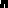 